                                                                                  Межрайонная ИФНС России №1 Республике Крым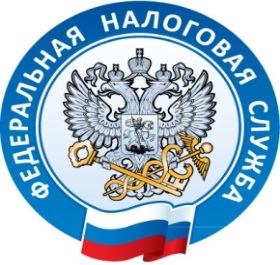                                                                                                                              г. Джанкой, ул. Дзержинского,30                                                                                                                                           тел. (36564)7-70-73,                                                                                                                                            www.nalog.ruВнимание семинар!                 	Межрайонная инспекция Федеральной налоговой службы России №1 по Республике Крым сообщает, 11 мая в 10-00 часов в  зале Джанкойского ЦКиД по адресу: г. Джанкой, ул. Ленина, 45/2 состоится семинар для юридических лиц, индивидуальных предпринимателей  и физических лиц на тему: «Подведение итогов кампании декларирования. Основные изменения в налоговом законодательстве. Легализация заработной платы. Порядок применения ККТ. Уплата страховых взносов. Электронные сервисы ФНС России.»